Name _________________________________________    Date ______________ Student No. ___________Checking for Understanding: TidesUse the diagram below to answer questions 1 and 2.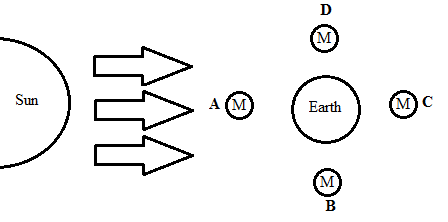 ___ 1.  Which Moon positions will create the smallest difference between high tide and low tide?A or BA or CB or DB or C	___ 2. Spring Tides are the highest high tides and the lowest low tides. Which Moon positions above would create spring tides?A or BA or CB or DB or C	___ 3. Why does the Moon have a greater tidal effect than the Sun?	The Moon has more mass than the SunThe Moon rotates faster than the SunThe Moon is a solid and the Sun in a gasThe Moon is closer to the Earth than the Sun___ 4. Which of the diagrams below most accurately represents the effects of the Moon on the Earth's tides?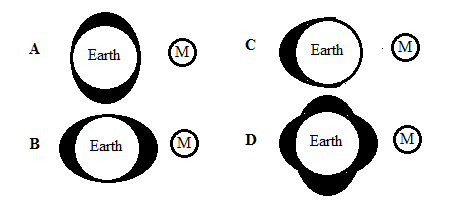 Blackline Master #1 KeyAnswer Key:c bdb